امشي أم لا؟الأهداف: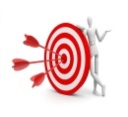 توطيد الروح الجماعية والأهداف المشتركة.بناء تكتل المجموعة.الفئة المستهدَفة:10-18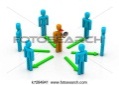 المدة الزمنية: 20 د 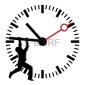 المواد اللازمة: 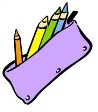 سير الفعالية: 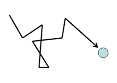 يقف افراد المجموعة في القاعة او غرفة اللقاء. يحدد المرشد انه عند قوله:
امشوا- معناها عليهم أن يمشوا في انحاء الغرفة
قفوا- عليهم أن يقفوا عن المشيبعد فترة من الوقت يحدد المرشد معنى:
امشوا- عليكم أن تقفواقفوا- عليكم أن تمشوا ويزيد صفقوا- معناها أن تقولوا اسمكماسمكم- معناها أن تصفقوا بعد مرور فترة من الوقت ممكن أن يقوم بادخال تعريفات جديدة لزيادة التحدي:
ارقصوا- معناها أن تستديروا 360 درجةاستديروا – معناها أن ترقصواوهكذا..